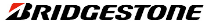 Imię i nazwisko pracodawcy:    	        Podpis:                               	 	  Pieczątka firmowa: KWESTIONARIUSZ BHP WYKONAWCYKWESTIONARIUSZ BHP WYKONAWCYKWESTIONARIUSZ BHP WYKONAWCYKWESTIONARIUSZ BHP WYKONAWCYKWESTIONARIUSZ BHP WYKONAWCYProszę zaznaczyć "x" przy kratce z odpowiedzią. 
Wypełniony kwestionariusz wraz z ofertą proszę o przesłanie na adres e-mail podany w zapytaniu ofertowym.Proszę zaznaczyć "x" przy kratce z odpowiedzią. 
Wypełniony kwestionariusz wraz z ofertą proszę o przesłanie na adres e-mail podany w zapytaniu ofertowym.Proszę zaznaczyć "x" przy kratce z odpowiedzią. 
Wypełniony kwestionariusz wraz z ofertą proszę o przesłanie na adres e-mail podany w zapytaniu ofertowym.Proszę zaznaczyć "x" przy kratce z odpowiedzią. 
Wypełniony kwestionariusz wraz z ofertą proszę o przesłanie na adres e-mail podany w zapytaniu ofertowym.Proszę zaznaczyć "x" przy kratce z odpowiedzią. 
Wypełniony kwestionariusz wraz z ofertą proszę o przesłanie na adres e-mail podany w zapytaniu ofertowym.NAZWA WYKONAWCY:NAZWA WYKONAWCY:NAZWA WYKONAWCY:NAZWA WYKONAWCY:NAZWA WYKONAWCY:Czy w myśli przepisów Kodeksu Pracy zatrudniają Państwo pracowników? (jeżeli "TAK" proszę o wypełnienie kwestionariusza, jeżeli "NIE" proszę o podpisanie i odesłanie kwestionariusza)Czy w myśli przepisów Kodeksu Pracy zatrudniają Państwo pracowników? (jeżeli "TAK" proszę o wypełnienie kwestionariusza, jeżeli "NIE" proszę o podpisanie i odesłanie kwestionariusza)TAKNIECzy w myśli przepisów Kodeksu Pracy zatrudniają Państwo pracowników? (jeżeli "TAK" proszę o wypełnienie kwestionariusza, jeżeli "NIE" proszę o podpisanie i odesłanie kwestionariusza)Czy w myśli przepisów Kodeksu Pracy zatrudniają Państwo pracowników? (jeżeli "TAK" proszę o wypełnienie kwestionariusza, jeżeli "NIE" proszę o podpisanie i odesłanie kwestionariusza)LP.PYTANIETAKNIEN/D1Czy maszyny i urządzenia stosowane przez wykonawcę posiadają wymagane certyfikaty bezpieczeństwa?2Czy stosowane przez wykonawcę maszyny, urządzenia lub narzędzia mechaniczne na stanowiskach pracy posiadają aktualne pomiary: elektryczne, czynników szkodliwych lub uciążliwych np. hałasu, wibracji?3Czy stosowane przez wykonawcę maszyny, urządzenia lub narzędzia posiadają instrukcje BHP i czy pracownicy zostali z nimi zapoznani?4Czy wszyscy pracownicy wykonawcy posiadają aktualne zaświadczenia lekarskie o braku przeciwwskazań do zatrudnienia przy robotach, które wykonują?5Czy wszyscy pracownicy wykonawcy są zatrudnieni legalnie?6Czy wszyscy pracownicy wykonawcy zostali wyposażeni w odpowiednią odzież roboczą, obuwie, sprzęt ochrony indywidualnej adekwatny do potrzeb i czy zostali zapoznani z zasadami stosowania sprzętu ochrony indywidualnej?7Czy wykonawca wdrożył procedurę wymaganą przy prowadzeniu robót szczególnie niebezpiecznych, jeśli je prowadzi?8Czy w ofercie zostały uwzględnione koszty BHP?9Czy osoby nadzorujące prace ze strony wykonawcy posiadają aktualne szkolenia BHP dla osób kierujących pracownikami?10Czy  przeprowadzona jest ocena ryzyka zawodowego na stanowiskach pracy? 11Czy wykonawca posiada doświadczenie w wykonywaniu prac o podobnym charakterze?12Czy wykonawca posiada certyfikowany system zarządzania bezpieczeństwem i higieną pracy wg normy PN-EN 18001?13Czy wykonawca zatrudnia pracownika służby BHP?14Średnia wypadkowości z pełnych 3 ostatnich lat 
(podziel średnią sumę wypadków z 3 ostatnich pełnych lat przez średnią sumę pracowników zatrudnionych w 3 ostatnich latach, a następnie pomnóż x 3)